ИНФО ФОРМУЛАР ЗА ПОПОЛНУВАЊЕ 
Овој формулар има четири полиња кои треба да ги пополнат сите апликанти, со цел ни овозможат да ја дизајнираме обуката според нивните потреби. 1. Кои се вашите мотиви за учество на овој повик?  2. Општи информации за организацијата (датум на регистрација, број на членови, вид активности што се спроведуваат досега – активности за следење и надзор, мониторинг и креирање јавни политики, застапување и лобирање, итн.) 3. Поле на експертиза или поле на интерес (т.е. борба против корупција, заштита на животната средина, здравство, образование, човекови права, јавни набавки, јавни расходи, локални иницијативи...)4. Основни контакт информации за лицето кое ќе учествува на обуката (име, презиме, е-мејл, телефонски број, позиција во организацијата, претходно искуство доколку има). 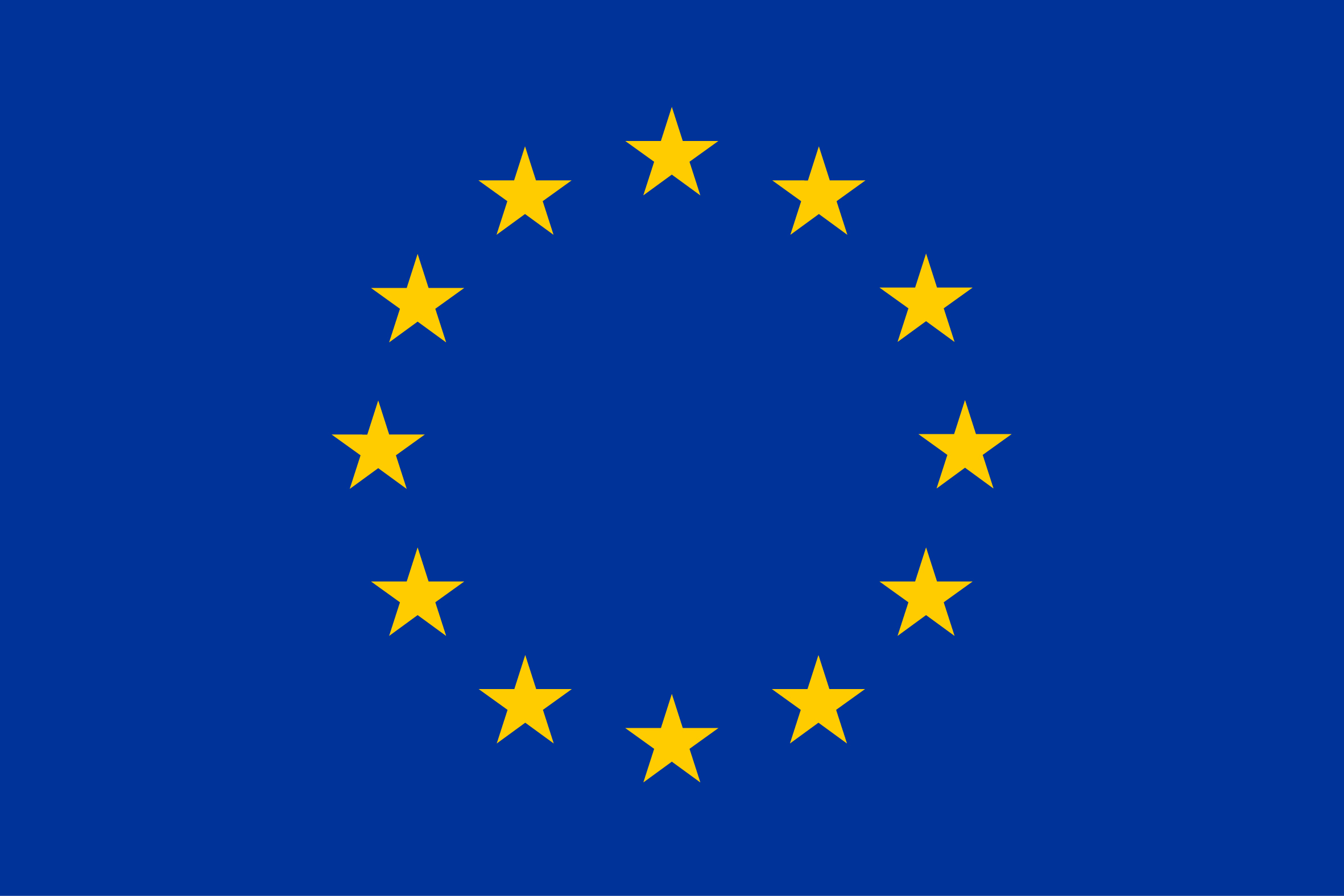 Проектот е финансиран од Европската Унија 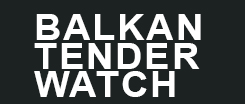 Зошто сакате да учествувате на оваа обука?Кои се вашите очекувања од обуката?Дали претходно сте посетувале ваква обука? Ако одговорот е ДА, наведете повеќе детали.